ЛИМОНАД!До чего ж я люблю лимонад, лимонад!В нем иголочек сотни сидят,И гортань холодят, и щекочут язык.Лимонад я представлю на миг.Я бы пил лимонад каждый день, каждый час,Но не слушают взрослые нас.Чай горячий нальют и – пожалуйста – пей!Не понять им несчастных детей!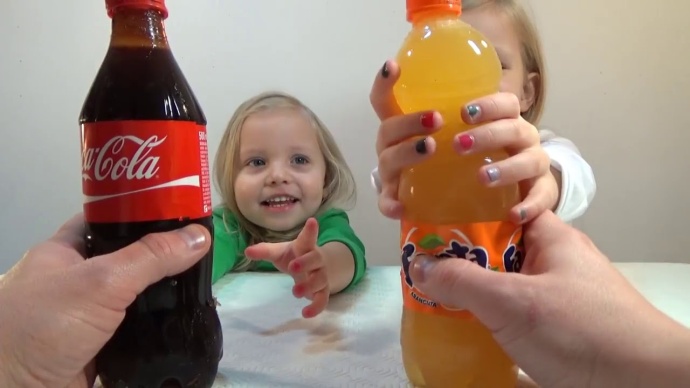 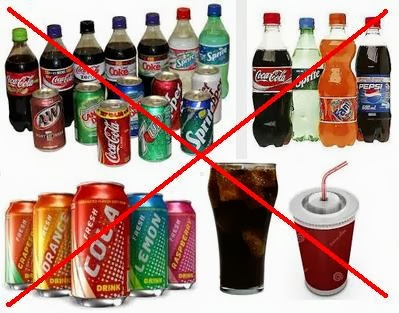 Внимание! Регулярное потребление минералки с газами приводит к вздутию и тяжести.Внимание! Любая газированная  вода запрещена младенцам до года. Сладкие газированные напитки будут постепенно ухудшать ваше здоровье, забирать молодость, красоту, хороший крепкий сон. Не забывайте об этом, слушайте советы взрослых и поделитесь с другими.  Советы:- Газированные напитки пейте в особых случаях, а не каждый день.- Не держите дома газированные напитки.- Не держать напиток во рту долго.- Пить напитки через соломинку, так как она уменьшает контакт жидкости, портящей эмаль, с передними зубами почти на 70%, а с коренными на 30 – 50%.- Тщательно полоскать во рту после приема газированного напитка и чистить зубы по возможности.Следует помнить, что «здоровье – это бесценный дар природы, оно дается, не навечно, его надо беречь» БУДЬТЕ ЗДОРОВЫ!Муниципальное дошкольное образовательное учреждение              «Детский сад №12 «Полянка»» Тутаевского муниципального района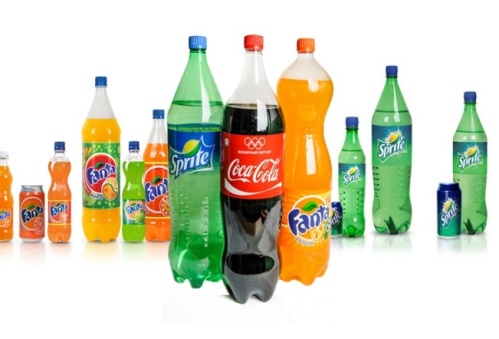 ВЫПОЛНИЛА: Бабурина  Л.В.- воспитательТутаев, 2021 год1.Углекислый газ может вызвать расстройство пищеварения.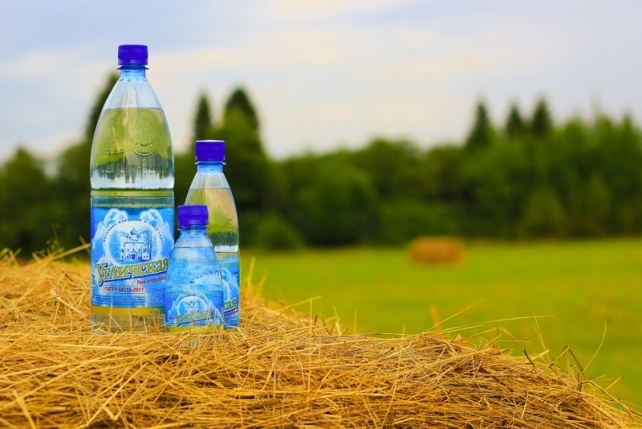 2.Сахар способствует образованию жира.Это может вызвать ожирение и сахарный диабет. 3.Заменитель сахара - Цикламат: синтетический химикат. Относится к веществам, запрещённым к использованию в продуктах питания человека, поскольку является канцерогеном, вызывающим раковую болезнь.4.Все красители и ароматизаторы, содержащиеся в газировке, могут быть безвредными, но могут приводить к различным аллергическим реакциям – от насморка и сыпи до бронхиальной астмы.5.В качестве тонизирующего средства в некоторые газированные напитки добавляется кофеин. Это вызывает привыкание организма к напитку. А так же приводит к расстройствам в  поведении детей.6.Также в газировку добавляют консерванты. Таким образом, любителям газировки следует не удивляться ломкости волос, плохим зубам и слабым костям.7.Лимонная кислота – злейший враг эмали зубов и верный друг кариесу. Она содействует быстрому вымыванию кальция из костной системы. В результате кости становятся ломкими и хрупкими.  Можно сделать вывод: газированные напитки такие, как «Кока-кола», «Фанта», «Спрайт» не безопасны для здоровья человека. Это очень вкусные напитки, но от них совсем нет пользы. «Угличская» минеральная газированная вода меньше всего содержит вредных веществ.Натуральная минеральная вода из Углича была известна с 1903 года. Более ста лет назад стали замечать местные жители ее целебные свойства. После регулярного употребления воды проходили многие недуги и болезни. 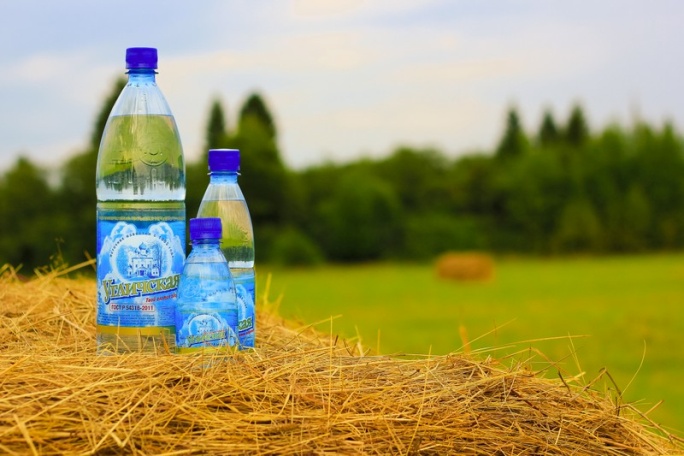 Приезжали за ней люди из дальних селений и деревень. Позже на месте старого источника был построен завод по разливу минеральной воды.  В наше время эту воду подвергают искусственной газации. Искусственная газация – это обычный консервант, который продлевает срок годности. Такую воду лучше не пить тем, у кого есть проблемы с ЖКТ, повышенная кислотность или гастрит. Натуральная минеральная вода хранится 2-4 месяца, искусственная гораздо дольше.Состав/Название         напитков Кока-колаСпрайтФантаУгличскаяводаУглекислый газ++++сахар__+_заменитель сахара …..+++_красители и ароматизаторы+++_кофеин+___консерванты+++_лимонная кислота+++_